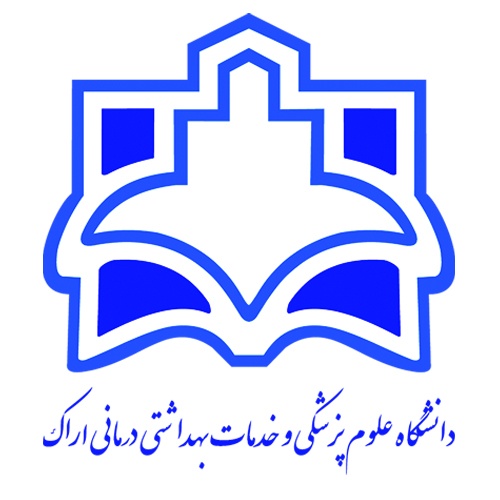 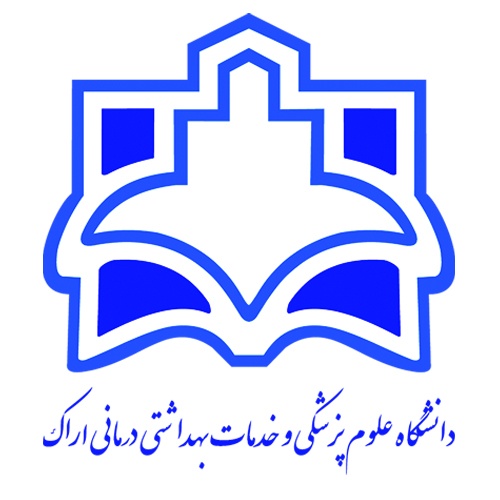 دانشکده:  پيراپزشكي                  گروه آموزشی: فيزيك پزشكي                   مقطع و رشته تحصیلی: كارشناسي پرتودرماني عنوان درس:   منبع:عنوان درس:   منبع:عنوان درس:   منبع:عنوان درس:   منبع:عنوان درس:   منبع:عنوان درس:   منبع:عنوان درس:   منبع:عنوان درس:   منبع:عنوان درس:   منبع:عنوان درس:   منبع:عنوان درس:   منبع:عنوان درس:   منبع:عنوان درس:   منبع:عنوان درس:   منبع:عنوان درس:   منبع:عنوان درس:   منبع:شماره جلسهاهداف جزئیاهداف ويژه رفتاريارزیابی آغازینروش تدریس ابزار و وسایل آموزشیشيوه ارزشيابيشيوه ارزشيابيشماره جلسهاهداف جزئیاهداف ويژه رفتاريارزیابی آغازینروش تدریس ابزار و وسایل آموزشیتکوینی و پایانیدرصد1اصول و مفاهیم کلی براکی تراپیبيان هدف درس، سرفصل ها ی درس و نحوه ارزشيابيآشنایی با منابع  معتبر و مفید درسينگاهی اجمالی به تاریخچه و اهمیت این روش درمانی ارزشیابی با:پرسش و پاسخ درابتدای هر جلسه و یابررسی ارتباط بینترم ها و جلساتقبلیسخنرانی  پرسش و پاسخ دوطرف در کلاسوایت برد ماژیکپاورپوینتشرکت در بحث و گفتگوهای کلاسی انجام تکالیف  آزمون کتبی پایان ترم (تشریحی و چهارگزینه ای20درصد30درصد 50 درصد ردیفعنوان1) Khan, Faiz M., and John P. Gibbons. Khan's the Physics of Radiation Therapy., 2014.2)Radiation therapy Physics. Hendee3)The physics of radiology . Johnsشماره جلسهاهداف جزئیاهداف ويژه رفتاريارزیابی آغازینروش تدریس ابزار و وسایل آموزشیشيوه ارزشيابيشيوه ارزشيابيشماره جلسهاهداف جزئیاهداف ويژه رفتاريارزیابی آغازینروش تدریس ابزار و وسایل آموزشیتکوینی و پایانیدرصد2مقدمات و تعاریف براکی تراپیبراکی تراپی را به دقت تعریف کند (شناختی-دانش)تفاوت براکی تراپی با پرتودرمانی خارجی را شرح دهد(شناختی - دانش)مزایای و کاربدهای این روش درمانی را شرح دهد  (شناختی-دانش)به کاربرد های براکی تراپی علاقه مند شده و به جمع آوری اطلاعات  در این راستا بپردازد ( شناختی عاطفی)ارزشیابی با:پرسش و پاسخ درابتدای هر جلسه و یابررسی ارتباط بینترم ها و جلساتقبلیسخنرانی  پرسش و پاسخ دوطرف در کلاسوایت برد ماژیکپاورپوینتشرکت در بحث و گفتگوهای کلاسی انجام تکالیف  آزمون کتبی پایان ترم (تشریحی و چهارگزینه ای20درصد30درصد 50 درصد ردیفعنوانشماره جلسهاهداف جزئیاهداف ويژه رفتاريارزیابی آغازینروش تدریس ابزار و وسایل آموزشیشيوه ارزشيابيشيوه ارزشيابيشماره جلسهاهداف جزئیاهداف ويژه رفتاريارزیابی آغازینروش تدریس ابزار و وسایل آموزشیتکوینی و پایانیدرصد3انواع روش های براکی تراپیبا تمامی تقسیم بندی های براکی تراپی ( براساس نوع چشمه ، زمان کاشت، بارگذاری منبع و دوز مورد استفاده ) آشنا گردد. انواع روشهای براکی تراپی بر اساس نوع چشمه ها را شرح دهد(شناختی - دانش)انواع روشهای براکی تراپی بر اساس مدت درمان(موقت و دائمی) را شرح دهد (شناختی-دانش)ارزشیابی با:پرسش و پاسخ درابتدای هر جلسه و یابررسی ارتباط بینترم ها و جلساتقبلیسخنرانی  پرسش و پاسخ دوطرف در کلاسوایت برد ماژیکپاورپوینتشرکت در بحث و گفتگوهای کلاسی انجام تکالیف  آزمون کتبی پایان ترم (تشریحی و چهارگزینه ای20درصد30درصد 50 درصد ردیفعنوانشماره جلسهاهداف جزئیاهداف ويژه رفتاريارزیابی آغازینروش تدریس ابزار و وسایل آموزشیشيوه ارزشيابيشيوه ارزشيابيشماره جلسهاهداف جزئیاهداف ويژه رفتاريارزیابی آغازینروش تدریس ابزار و وسایل آموزشیتکوینی و پایانیدرصد4انواع روش های براکی تراپیانواع روشهای براکی تراپی بر اساس بارگذاری منبع را شرح دهد (شناختی-دانش)با توجه به مطالب ارائه شده دانشجو بتواند انواع روش های لود کردن چشمه ها را شرح دهد (شناختی-دانش)خصوصیات سیستم after loading را بصورت مناسب ذکر کند و تفاوت دو سیستم manual و remote را شرح دهد(شناختی - دانش)تفاوت براکی تراپی Stepping source را با روش های دیگر توضیح دهد (شناختی-دانش)ارزشیابی با:پرسش و پاسخ درابتدای هر جلسه و یابررسی ارتباط بینترم ها و جلساتقبلیسخنرانی  پرسش و پاسخ دوطرف در کلاسوایت برد ماژیکپاورپوینتشرکت در بحث و گفتگوهای کلاسی انجام تکالیف  آزمون کتبی پایان ترم (تشریحی و چهارگزینه ای20درصد30درصد 50 درصد ردیفعنوانشماره جلسهاهداف جزئیاهداف ويژه رفتاريارزیابی آغازینروش تدریس ابزار و وسایل آموزشیشيوه ارزشيابيشيوه ارزشيابيشماره جلسهاهداف جزئیاهداف ويژه رفتاريارزیابی آغازینروش تدریس ابزار و وسایل آموزشیتکوینی و پایانیدرصد5انواع روش های براکی تراپی(2)انواع روشهای براکی تراپی بر اساس دوز ریت(LDR،PDR،MDR  و HDR)را شرح دهد (شناختی-دانش)مزایا و معایب LDR،PDR و HDR را بیان کند (شناختی-دانش)ارزشیابی با:پرسش و پاسخ درابتدای هر جلسه و یابررسی ارتباط بینترم ها و جلساتقبلیسخنرانی  پرسش و پاسخ دوطرف در کلاسوایت برد ماژیکپاورپوینتشرکت در بحث و گفتگوهای کلاسی انجام تکالیف  آزمون کتبی پایان ترم (تشریحی و چهارگزینه ای20درصد30درصد 50 درصد ردیفعنوانشماره جلسهاهداف جزئیاهداف ويژه رفتاريارزیابی آغازینروش تدریس ابزار و وسایل آموزشیشيوه ارزشيابيشيوه ارزشيابيشماره جلسهاهداف جزئیاهداف ويژه رفتاريارزیابی آغازینروش تدریس ابزار و وسایل آموزشیتکوینی و پایانیدرصد6چشمه های مورد استفاده در براکی تراپیویژگی های و اصول اولیه برای رادیوایزوتوپ های مورد استفاده در براکی تراپی را شرح دهد (شناختی-دانش)انواع سورس های  مورد استفاده در براکی تراپی را نام ببرد (شناختی-دانش)خصوصیات هر یک از سورس ها (مزایا و معایب) را به طور کامل توضیح دهد (شناختی-دانش(ارزشیابی با:پرسش و پاسخ درابتدای هر جلسه و یابررسی ارتباط بینترم ها و جلساتقبلیسخنرانی  پرسش و پاسخ دوطرف در کلاسوایت برد ماژیکپاورپوینتشرکت در بحث و گفتگوهای کلاسی انجام تکالیف  آزمون کتبی پایان ترم (تشریحی و چهارگزینه ای20درصد30درصد 50 درصد ردیفعنوانشماره جلسهاهداف جزئیاهداف ويژه رفتاريارزیابی آغازینروش تدریس ابزار و وسایل آموزشیشيوه ارزشيابيشيوه ارزشيابيشماره جلسهاهداف جزئیاهداف ويژه رفتاريارزیابی آغازینروش تدریس ابزار و وسایل آموزشیتکوینی و پایانیدرصد7چشمه های مورد استفاده در براکی تراپی(2)کاربرد هر یک از سورس ها را بیان کند (شناختی-دانش)حل مثال ها و درمان های فرضی انجام شده با استفاده از سورس های مختلف (دانش- مهارت)ارزشیابی با:پرسش و پاسخ درابتدای هر جلسه و یابررسی ارتباط بینترم ها و جلساتقبلیسخنرانی  پرسش و پاسخ دوطرف در کلاسوایت برد ماژیکپاورپوینتشرکت در بحث و گفتگوهای کلاسی انجام تکالیف  آزمون کتبی پایان ترم (تشریحی و چهارگزینه ای20درصد30درصد 50 درصد ردیفعنوانشماره جلسهاهداف جزئیاهداف ويژه رفتاريارزیابی آغازینروش تدریس ابزار و وسایل آموزشیشيوه ارزشيابيشيوه ارزشيابيشماره جلسهاهداف جزئیاهداف ويژه رفتاريارزیابی آغازینروش تدریس ابزار و وسایل آموزشیتکوینی و پایانیدرصد8آشنایی با  آماده سازی گیرنده های چشمه  و انواع آن هابا مفهوم اپلیکاتو و کاتتر آشنا شود. ( شناختی – دانش)دلیل استفاده از اپلیکاتور رابه دقت توضیح دهد( شناختی – دانش)انواع اپلیکاتورهای مورد استفاده در کاشتهای دائمی و موقت را شرح دهد( شناختی – ترکیب)خصوصیات اپلیکاتور های مورد استفاده در سرطان های مختلف را شرح دهد و انواع آن را نام ببرد ( شناختی – ترکیب)ویژگی های کاتترهای مورد استفاده در براکی تراپی را شرح دهد( شناختی – ترکیب)ارزشیابی با:پرسش و پاسخ درابتدای هر جلسه و یابررسی ارتباط بینترم ها و جلساتقبلیسخنرانی  پرسش و پاسخ دوطرف در کلاسوایت برد ماژیکپاورپوینتشرکت در بحث و گفتگوهای کلاسی انجام تکالیف  آزمون کتبی پایان ترم (تشریحی و چهارگزینه ای20درصد30درصد 50 درصد ردیفعنوانشماره جلسهاهداف جزئیاهداف ويژه رفتاريارزیابی آغازینروش تدریس ابزار و وسایل آموزشیشيوه ارزشيابيشيوه ارزشيابيشماره جلسهاهداف جزئیاهداف ويژه رفتاريارزیابی آغازینروش تدریس ابزار و وسایل آموزشیتکوینی و پایانیدرصد9کالیبراسیون چشمه های براکی تراپی در مورد انواع روشهای کالیبراسیون چشمه های براکی تراپی توضیح دهد( شناختی – دانش)روش های تعیین توان چشمه را به دقت توضیح دهد( شناختی - دانش)بتواند توان کرمای هوا را محاسبه کند ( شناختی – ترکیب)به صورت گروهی و با آموخته های قبلی آهنگ اکسپوژر در هوا را محاسبه کنند ( شناختی – ترکیب)در مورد فاکتور های نیمه عمر، اکتیویته و فاصله و دیگر عوامل موثر بر کالیبراسیون علاقه مند شده و به جمع آوری اطلاعات بپردازد( شناختی عاطفی)ارزشیابی با:پرسش و پاسخ درابتدای هر جلسه و یابررسی ارتباط بینترم ها و جلساتقبلیسخنرانی  پرسش و پاسخ دوطرف در کلاسوایت برد ماژیکپاورپوینتشرکت در بحث و گفتگوهای کلاسی انجام تکالیف  آزمون کتبی پایان ترم (تشریحی و چهارگزینه ای20درصد30درصد 50 درصد ردیفعنوانشماره جلسهاهداف جزئیاهداف ويژه رفتاريارزیابی آغازینروش تدریس ابزار و وسایل آموزشیشيوه ارزشيابيشيوه ارزشيابيشماره جلسهاهداف جزئیاهداف ويژه رفتاريارزیابی آغازینروش تدریس ابزار و وسایل آموزشیتکوینی و پایانیدرصد10آشنایی با اصول دزیمتری با استفاده از پروتکلTG-43انواع روش های دزیمتری را به دقت شرح دهد و مزایا  و معایب آن ها را بیان کند( شناختی – دانش)مدل محاسبه دز مدولار: TG-43 را به دقت شرح دهد ( شناختی – دانش)آهنگ دز در نقطه p در دستگاه مختصات قطبی را با استفاده از توان کرمای SK محاسبه کند (شناختی – دانش)دانشجو بتواند روابط مربوط به ضرایب همسانگرد و تابع شعاعی دز را بدست آورد (شناختی-درک و فهم)دانشجو بتواند با راهنمایی استاد فرمول مربوط به /اهنگ دز برای چشمه نقطه ای را بدست آورد (شناختی-درک و فهم)ارزشیابی با:پرسش و پاسخ درابتدای هر جلسه و یابررسی ارتباط بینترم ها و جلساتقبلیسخنرانی  پرسش و پاسخ دوطرف در کلاسوایت برد ماژیکپاورپوینتشرکت در بحث و گفتگوهای کلاسی انجام تکالیف  آزمون کتبی پایان ترم (تشریحی و چهارگزینه ای20درصد30درصد 50 درصد ردیفعنوانشماره جلسهاهداف جزئیاهداف ويژه رفتاريارزیابی آغازینروش تدریس ابزار و وسایل آموزشیشيوه ارزشيابيشيوه ارزشيابيشماره جلسهاهداف جزئیاهداف ويژه رفتاريارزیابی آغازینروش تدریس ابزار و وسایل آموزشیتکوینی و پایانیدرصد11اشنایی با انواع سیستم های دوزیمتری چشمه هااهداف طراحی درمان را بیان کند ( شناختی – دانش) انواع سیستم های طراحی دزیمتری را نام ببرد ( شناختی – دانش)اساس عملکرد سیستم پاترسون پارکر را شرح دهد (شناختی-دانش)اساس عملکرد سیستم مموریال را شرح دهد (شناختی-دانش)اساس عملکرد سیستم پاریس را شرح دهد (شناختی-دانش)سیستم های طراحی دوزیمتری علاقه مند شده و ضمن جستجوگری خصوصیات هر یک از روشها را برای چشمه های مختلف ارائه می کند ( شناختی – عاطفی)ارزشیابی با:پرسش و پاسخ درابتدای هر جلسه و یابررسی ارتباط بینترم ها و جلساتقبلیسخنرانی  پرسش و پاسخ دوطرف در کلاسوایت برد ماژیکپاورپوینتشرکت در بحث و گفتگوهای کلاسی انجام تکالیف  آزمون کتبی پایان ترم (تشریحی و چهارگزینه ای20درصد30درصد 50 درصد ردیفعنوانشماره جلسهاهداف جزئیاهداف ويژه رفتاريارزیابی آغازینروش تدریس ابزار و وسایل آموزشیشيوه ارزشيابيشيوه ارزشيابيشماره جلسهاهداف جزئیاهداف ويژه رفتاريارزیابی آغازینروش تدریس ابزار و وسایل آموزشیتکوینی و پایانیدرصد12آشنایی با سیستم دزیمتری کامپیوتری و منچستراهداف دزیمتری با کامپیوتر را بیان کند ( شناختی – دانش)مزایا سیستم کامپیوتری نسبت به سایر سیستم ها را به دقت شرح دهد (شناختی-دانش)سیستم دزیمتری منچستر را به دقت شرح دهد ( شناختی-دانش)دانشجو به چگونگی استفاده از منحنی های هم دز در سیستم منچستر علاقه مند شده  و ضمن جستجوگری آن را به صورت کنفرانس ارائه می کند ( شناختی – عاطفی)ارزشیابی با:پرسش و پاسخ درابتدای هر جلسه و یابررسی ارتباط بینترم ها و جلساتقبلیسخنرانی  پرسش و پاسخ دوطرف در کلاسوایت برد ماژیکپاورپوینتشرکت در بحث و گفتگوهای کلاسی انجام تکالیف  آزمون کتبی پایان ترم (تشریحی و چهارگزینه ای20درصد30درصد 50 درصد ردیفعنوانشماره جلسهاهداف جزئیاهداف ويژه رفتاريارزیابی آغازینروش تدریس ابزار و وسایل آموزشیشيوه ارزشيابيشيوه ارزشيابيشماره جلسهاهداف جزئیاهداف ويژه رفتاريارزیابی آغازینروش تدریس ابزار و وسایل آموزشیتکوینی و پایانیدرصد13آشنایی با طراحی پیش از درماندانشجو بتواند به صورت  کلی مراحل براکی تراپی را شرح دهد (شناختی-دانش)دلایل اهمیت طراحی پیش از درمان برای کاشت چشمه هارا شرح دهد(شناختی - دانش)وظایف بعداز کاشت از جمله تهیه گرافی جهت اطمینان از محل چشمه هارا شرح دهد (شناختی-دانش)مزایای تصویربرداری سه بعدی جهت انجام براکی تراپی سه بعدی را توضیح دهد (شناختی-دانش)دانشجو بتواند منحنی های ایزودوز حاصل از طراحی تفسیر کند شناختی-درک و فهم)ارزشیابی با:پرسش و پاسخ درابتدای هر جلسه و یابررسی ارتباط بینترم ها و جلساتقبلیسخنرانی  پرسش و پاسخ دوطرف در کلاسوایت برد ماژیکپاورپوینتشرکت در بحث و گفتگوهای کلاسی انجام تکالیف  آزمون کتبی پایان ترم (تشریحی و چهارگزینه ای20درصد30درصد 50 درصد ردیفعنوانشماره جلسهاهداف جزئیاهداف ويژه رفتاريارزیابی آغازینروش تدریس ابزار و وسایل آموزشیشيوه ارزشيابيشيوه ارزشيابيشماره جلسهاهداف جزئیاهداف ويژه رفتاريارزیابی آغازینروش تدریس ابزار و وسایل آموزشیتکوینی و پایانیدرصد14آشنایی با طراحی درمان اهمیت طراحی درمان در براکی تراپی را شرح دهد(شناختی-دانش)فرایند شبیه سازی در طراحی درمان را توضیح دهد (شناختی-دانش)طراحی کامپیوتری با استفاده از رایوگرافی معمولی را شرح دهد (شناختی-دانش)طراحی کامپیوتری با استفاده از تصویربرداری سه بعدی را شرح دهد (شناختی-دانش)با توجه به توضیحات گفته شده و با همفکری سایر اعضا چگونگی محاسبهتوزیع دز چشمه ها را شرح دهد (شناختی-درک و فهم) فرایند ارزیابی طرح درمان را به اختصار توضیح دهد (شناختی-دانش)ارزشیابی با:پرسش و پاسخ درابتدای هر جلسه و یابررسی ارتباط بینترم ها و جلساتقبلیسخنرانی  پرسش و پاسخ دوطرف در کلاسوایت برد ماژیکپاورپوینتشرکت در بحث و گفتگوهای کلاسی انجام تکالیف  آزمون کتبی پایان ترم (تشریحی و چهارگزینه ای20درصد30درصد 50 درصد ردیفعنوانشماره جلسهاهداف جزئیاهداف ويژه رفتاريارزیابی آغازینروش تدریس ابزار و وسایل آموزشیشيوه ارزشيابيشيوه ارزشيابيشماره جلسهاهداف جزئیاهداف ويژه رفتاريارزیابی آغازینروش تدریس ابزار و وسایل آموزشیتکوینی و پایانیدرصد15اصول فیزیک براکی تراپی پروستاتشرایط انجام براکی تراپی در سرطان های پروستات را شرح دهد(شناختی - دانش)انواع کاشت ها ی پروستات را توضیح دهد  (شناختی-دانش)با توجه به مطالب ارائه شده سیستم طراحی درمان پروستات را با همفکری سایر اعضا شرح دهد (شناختی-ترکیب)در مورد تفسیر هیستوگرام های حاصل از طراحی درمان علاقه مند شده و به جمع آوری اطلاعات بپردازد( شناختی عاطفی) دانشجو بتوانداصول حفاظت پرتویی در مورد چشمه های بکاررفته در بدن بیمار را شرح دهد (شناختی - دانش)کاربرد چشمه های با دز بالا د ربراکی تراپی پروستات را توضیح دهد (شناختی-دانش) ارزشیابی با:پرسش و پاسخ درابتدای هر جلسه و یابررسی ارتباط بینترم ها و جلساتقبلیسخنرانی  پرسش و پاسخ دوطرف در کلاسوایت برد ماژیکپاورپوینتشرکت در بحث و گفتگوهای کلاسی انجام تکالیف  آزمون کتبی پایان ترم (تشریحی و چهارگزینه ای20درصد30درصد 50 درصد ردیفعنوانشماره جلسهاهداف جزئیاهداف ويژه رفتاريارزیابی آغازینروش تدریس ابزار و وسایل آموزشیشيوه ارزشيابيشيوه ارزشيابيشماره جلسهاهداف جزئیاهداف ويژه رفتاريارزیابی آغازینروش تدریس ابزار و وسایل آموزشیتکوینی و پایانیدرصد16کنترل کیفی در براکی تراپیمفهوم کنترل کیفی در براکی تراپی را شرح دهد(شناختی - دانش)مزایای کنترل کیفی براکی تراپی را به دقت شرح دهد (شناختی-دانش)انواع آزمونهای کنترل کیفی مورد استفاده در براکی تراپی را نام ببرد(شناختی-دانش)به  آزمونهای کنترل کیفی  علاقه مند شده و به جمع آوری اطلاعات در مورد فواصل زمانی آنها بپردازد( شناختی عاطفی)ارزشیابی با:پرسش و پاسخ درابتدای هر جلسه و یابررسی ارتباط بینترم ها و جلساتقبلیسخنرانی  پرسش و پاسخ دوطرف در کلاسوایت برد ماژیکپاورپوینتشرکت در بحث و گفتگوهای کلاسی انجام تکالیف  آزمون کتبی پایان ترم (تشریحی و چهارگزینه ای20درصد30درصد 50 درصد ردیفعنوان